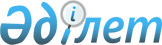 "2021 – 2023 жылдарға арналған Аққұм ауылдық округінің бюджеті туралы" Жалағаш аудандық мәслихатының 2020 жылғы 28 желтоқсандағы № 70-2 шешіміне өзгерістер енгізу туралы
					
			Мерзімі біткен
			
			
		
					Қызылорда облысы Жалағаш аудандық мәслихатының 2021 жылғы 7 желтоқсандағы № 11-2 шешімі. Мерзімі біткендіктен қолданыс тоқтатылды
      Жалағаш аудандық мәслихаты ШЕШТІ:
      1. "2021 – 2023 жылдарға арналған Аққұм ауылдық округінің бюджеті туралы" Жалағаш аудандық мәслихатының 2020 жылғы 28 желтоқсандағы № 70-2 шешіміне (нормативтік құқықтық актілерді мемлекеттік тіркеу тізілімінде № 8056 болып тіркелген) мынадай өзгерістер енгізілсін:
      1-тармақ жаңа редакцияда жазылсын:
      "1. 2021 – 2023 жылдарға арналған Аққұм ауылдық округінің бюджеті осы шешімнің тиісінше 1, 2 және 3-қосымшаларына сәйкес, оның ішінде 2021 жылға мынадай көлемдерде бекітілсін:
      1) кірістер – 76 377 мың теңге, оның ішінде:
      салықтық түсімдер – 2491 мың теңге;
      салықтық емес түсімдер – 0;
      негізгі капиталды сатудан түсетін түсімдер – 0;
      трансферттер түсімдері – 73 886 мың теңге;
      2) шығындар – 77 156,9 мың теңге;
      3) таза бюджеттік кредиттеу – 0;
      бюджеттік кредиттер – 0;
      бюджеттік кредиттерді өтеу – 0;
      4) қаржы активтерімен операциялар бойынша сальдо – 0;
      қаржы активтерін сатып алу – 0;
      мемлекеттің қаржы активтерін сатудан түсетін түсімдер – 0;
      5) бюджет тапшылығы (профициті) – 0;
      6) бюджет тапшылығын қаржыландыру (профицитін пайдалану) – 0;
      қарыздар түсімі – 0;
      қарыздарды өтеу – 0;
      бюджет қаражатының пайдаланылатын қалдықтары – 779,9 мың теңге.".
      көрсетілген шешімнің 1-қосымшасы осы шешімнің қосымшасына сәйкес жаңа редакцияда жазылсын.
      2. Осы шешім 2021 жылғы 1 қаңтардан бастап қолданысқа енгізіледі және ресми жариялауға жатады. 2021 жылға арналған Аққұм ауылдық округінің бюджеті
					© 2012. Қазақстан Республикасы Әділет министрлігінің «Қазақстан Республикасының Заңнама және құқықтық ақпарат институты» ШЖҚ РМК
				
      Жалағаш аудандық мәслихатының хатшысы 

Г.Курманбаева
Жалағаш аудандық мәслихатының2021 жылғы 7 желтоқсандағы№ 11-2 шешіміне қосымшаЖалағаш аудандық мәслихатының 2020 жылғы 28 желтоқсандағы№ 70-2 шешіміне 1-қосымша
Санаты 
Санаты 
Санаты 
Санаты 
Санаты 
Сомасы,
мың теңге
Сыныбы 
Сыныбы 
Сыныбы 
Сыныбы 
Сомасы,
мың теңге
Кіші сыныбы
Кіші сыныбы
Кіші сыныбы
Сомасы,
мың теңге
Атауы
Атауы
Кірістер 
Кірістер 
76377
1
Салықтық түсiмдер
Салықтық түсiмдер
2491
01
Табыс салығы
Табыс салығы
0
2
Жеке табыс салығы 
Жеке табыс салығы 
0
04
Меншiкке салынатын салықтар
Меншiкке салынатын салықтар
2491
1
Мүлiкке салынатын салықтар
Мүлiкке салынатын салықтар
28
3
Жер салығы
Жер салығы
95
4
Көлiк кұралдарына салынатын салық
Көлiк кұралдарына салынатын салық
2368
2
Салықтық емес түсiмдер
Салықтық емес түсiмдер
0
06
Басқа да салықтық емес түсiмдер
Басқа да салықтық емес түсiмдер
0
1
Басқа да салықтық емес түсiмдер
Басқа да салықтық емес түсiмдер
0
3
Негізгі капиталды сатудан түсетін түсімдер
Негізгі капиталды сатудан түсетін түсімдер
0
01
Мемлекеттік мекемелерге бекітілген мемлекеттік мүлікті сату
Мемлекеттік мекемелерге бекітілген мемлекеттік мүлікті сату
0
1
Мемлекеттік мекемелерге бекітілген мемлекеттік мүлікті сату
Мемлекеттік мекемелерге бекітілген мемлекеттік мүлікті сату
0
4
Трансферттердің түсімдері
Трансферттердің түсімдері
73886
02
Мемлекеттік басқарудың жоғарғы тұрған органдарынан түсетін трансферттер
Мемлекеттік басқарудың жоғарғы тұрған органдарынан түсетін трансферттер
73886
3
Аудандардың (облыстық маңызы бар қаланың) бюджетінен трансферттер
Аудандардың (облыстық маңызы бар қаланың) бюджетінен трансферттер
73886
 Функционалдық топ
 Функционалдық топ
 Функционалдық топ
 Функционалдық топ
 Функционалдық топ
Сомасы, мың теңге
Функционалдық кіші топ
Функционалдық кіші топ
Функционалдық кіші топ
Функционалдық кіші топ
Сомасы, мың теңге
Бюджеттік бағдарламалардың әкімшісі
Бюджеттік бағдарламалардың әкімшісі
Бюджеттік бағдарламалардың әкімшісі
Сомасы, мың теңге
Бағдарлама 
Бағдарлама 
Сомасы, мың теңге
Атауы
Сомасы, мың теңге
Шығындар
77156,9
01
Жалпы сипаттағы мемлекеттiк қызметтер 
32134
1
Мемлекеттік басқарудың жалпы функцияларын орындайтын өкілді, атқарушы және басқа органдар
32134
124
Аудандық маңызы бар қала, ауыл, кент, ауылдық округ әкімінің аппараты 
32134
001
Аудандық маңызы бар қала, ауыл, кент, ауылдық округ әкімінің қызметін қамтамасыз ету жөніндегі қызметтер
32134
022
Мемлекеттік органның күрделі шығыстары
0
06
Әлеуметтiк көмек және әлеуметтiк қамсыздандыру
6728
2
Әлеуметтiк көмек
6728
124
Аудандық маңызы бар қала, ауыл, кент, ауылдық округ әкімінің аппараты 
6728
003
Мұқтаж азаматтарға үйде әлеуметтiк көмек көрсету
6728
07
Тұрғын үй-коммуналдық шаруашылық
4452,9
3
Елді мекенді абаттандыру
4452,9
124
Аудандық маңызы бар қала, ауыл, кент, ауылдық округ әкімінің аппараты 
4452,9
008
Елді мекендердегі көшелерді жарықтандыру
1018
009
Елдi мекендердiң санитариясын қамтамасыз ету
420
011
Елді мекендерді абаттандыру мен көгалдандыру 
3014,9
08
Мәдениет, спорт, туризм және ақпараттык кеңістік
31 642
1
Мәдениет қызметі
31642
124
Аудандық маңызы бар қала, ауыл, кент, ауылдық округ әкімінің аппараты 
31642
006
Жергілікті деңгейде мәдени-демалыс жұмысын қолдау
31642
13
Басқалар 
2200
9
Басқалар
2200
124
Аудандық маңызы бар қала, ауыл, кент, ауылдық округ әкімінің аппараты 
2200
040
Өңірлерді дамытудың 2025 жылға дейінгі бағдарламасы шеңберінде өңірлерді экономикалық дамытуға жәрдемдесу бойынша шараларды іске асыруға ауылдық елді мекендерді жайластыруды шешуге арналған іс-шараларды іске асыру 
2200
Бюджет тапшылығы (профициті)
0
Бюджет тапшылығын қаржыландыру (профицитін пайдалану) 
0
8
Бюджет қаражатының пайдаланылатын қалдықтары
779,9
1
Бюджет қаражатының бос қалдықтары
779,9